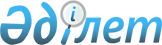 Ойыл аудандық мәслихатының 2020 жылғы 6 қаңтардағы № 370 "2020-2022 жылдарға арналған Саралжын ауылдық округ бюджетін бекіту туралы" шешіміне өзгерістер енгізу туралы
					
			Мерзімі біткен
			
			
		
					Ақтөбе облысы Ойыл аудандық мәслихатының 2020 жылғы 1 шілдедегі № 412 шешімі. Ақтөбе облысының Әділет департаментінде 2020 жылғы 8 шілдеде № 7281 болып тіркелді. Мерзімі өткендіктен қолданыс тоқтатылды
      Қазақстан Республикасының 2008 жылғы 4 желтоқсандағы Бюджет кодексінің 109-1 бабына, Қазақстан Республикасының 2001 жылғы 23 қаңтардағы "Қазақстан Республикасындағы жергілікті мемлекеттік басқару және өзін-өзі басқару туралы" Заңының 6 бабына сәйкес, Ойыл аудандық мәслихаты ШЕШІМ ҚАБЫЛДАДЫ:
      1. Ойыл аудандық мәслихатының 2020 жылғы 6 қаңтардағы № 370 "2020-2022 жылдарға арналған Саралжын ауылдық округ бюджетін бекіту туралы" (нормативтік құқықтық актілерді мемлекеттік тіркеу Тізілімінде № 6656 тіркелген, 2020 жылғы 14 қаңтарда Қазақстан Республикасы нормативтік құқықтық актілерінің электрондық түрдегі эталондық бақылау банкінде жарияланған) шешіміне келесідей өзгерістер енгізілсін:
      1 тармақта:
      1) тармақшасында:
      кірістер – "67 395" сандары "68 895" сандарымен ауыстырылсын,
      оның ішінде:
      трансферттер түсімі – "65 559" сандары "67 059" сандарымен ауыстырылсын; 
      2) тармақшасында:
      шығындар – "68 485,6" сандары "69 985,6" сандарымен ауыстырылсын;
      3 тармақ келесідей редакцияда жазылсын:
      "3. Қазақстан Республикасының 2019 жылғы 4 желтоқсандағы "2020-2022 жылдарға арналған республикалық бюджет туралы" Заңының 7 бабына сәйкес белгіленгені еске және басшылыққа алынсын:
      2020 жылғы 1 қаңтардан бастап:
      1) жалақының ең төмен мөлшері – 42 500 теңге;
      2) жәрдемақыларды және өзге де әлеуметтік төлемдерді есептеу, сондай-ақ Қазақстан Республикасының заңнамасына сәйкес айыппұл санкцияларын, салықтарды және басқа да төлемдерді қолдану үшін айлық есептік көрсеткіш – 2 651 теңге;
      3) базалық әлеуметтік төлемдердің мөлшерлерін есептеу үшін ең төмен күнкөріс деңгейінің шамасы – 31 183 теңге.
      Қазақстан Республикасы Президентінің 2020 жылғы 8 сәуірдегі "2020 жылға арналған нақтыланған республикалық бюджет туралы" Жарлығының 8 тармағына сәйкес белгіленгені еске және басшылыққа алынсын:
      2020 жылғы 1 сәуірден бастап:
      1) жәрдемақыларды және өзге де әлеуметтік төлемдерді есептеу, сондай-ақ Қазақстан Республикасының заңнамасына сәйкес айыппұл санкцияларын, салықтарды және басқа да төлемдерді қолдану үшін айлық есептік көрсеткіш – 2 778 теңге;
      2) базалық әлеуметтік төлемдердің мөлшерлерін есептеу үшін ең төмен күнкөріс деңгейінің шамасы – 32 668 теңге.".
      2. Көрсетілген шешімнің 1 қосымшасы осы шешімнің қосымшасына сәйкес жаңа редакцияда жазылсын.
      3. "Ойыл аудандық мәслихатының аппараты" мемлекеттік мекемесі заңнамада белгіленген тәртіппен осы шешімді Ақтөбе облысының Әділет департаментінде мемлекеттік тіркеуді қамтамасыз етсін.
      4. Осы шешім 2020 жылғы 1 қаңтардан бастап қолданысқа енгізіледі. 2020 жылға арналған Саралжын ауылдық округ бюджеті
					© 2012. Қазақстан Республикасы Әділет министрлігінің «Қазақстан Республикасының Заңнама және құқықтық ақпарат институты» ШЖҚ РМК
				
      Ойыл аудандық 
мәслихатының сессия төрағасы 

Б. Коздигарин

      Ойыл аудандық 
мәслихатының хатшысы 

Е. Жиеналин
Ойыл аудандық мәслихатының 2020 жылғы 1 шілдедегі № 412 шешіміне қосымшаОйыл аудандық мәслихатының 2020 жылғы 6 қаңтардағы № 370 шешіміне 1 қосымша 
санаты
санаты
санаты
санаты
сомасы 
(мың теңге)
сыныбы
сыныбы
сыныбы
сомасы 
(мың теңге)
кіші сыныбы
кіші сыныбы
сомасы 
(мың теңге)
Атауы
сомасы 
(мың теңге)
1. Кірістер
68895
1
Салықтық түсімдер
1640
01
Табыс салығы
30
2
Жеке табыс салығы
30
04
Меншікке салынатын салықтар
1610
1
Мүлікке салынатын салықтар
30
3
Жер салығы
80
4
Көлік құралдарына салынатын салық
1500
2
Салықтық емес түсімдер
196
01
Мемлекеттік меншіктен түсетін кірістер
176
5
Мемлекет меншігіндегі мүлікті жалға беруден түсетін кірістер
176
06
Басқа да салықтық емес түсiмдер
20
1
Басқа да салықтық емес түсiмдер
20
4
Трансферттердің түсімдері
67059
02
Мемлекеттік басқарудың жоғары тұрған органдарынан түсетін трансферттер
67059
3
Аудандардың (облыстық маңызы бар қаланың) бюджетінен трансферттер
67059
Функционалдық топ
Функционалдық топ
Функционалдық топ
Функционалдық топ
Функционалдық топ
Сомасы 
(мың теңге)
Функционалдық кіші топ
Функционалдық кіші топ
Функционалдық кіші топ
Функционалдық кіші топ
Сомасы 
(мың теңге)
Бюджеттік бағдарламалардың әкiмшiсі
Бюджеттік бағдарламалардың әкiмшiсі
Бюджеттік бағдарламалардың әкiмшiсі
Сомасы 
(мың теңге)
Бағдарлама
Бағдарлама
Сомасы 
(мың теңге)
Атауы
Сомасы 
(мың теңге)
ІІ. Шығындар
69985,6
01
Жалпы сипаттағы мемлекеттiк қызметтер
17885,6
1
Мемлекеттiк басқарудың жалпы функцияларын орындайтын өкiлдi, атқарушыжәнебасқаоргандар
17885,6
124
Аудандық маңызы бар қала, ауыл, кент, ауылдық округ әкімінің аппараты 
17885,6
001
Аудандық маңызы бар қала, ауыл, кент, ауылдық

округ әкімінің қызметін қамтамасыз ету жөніндегі қызметтер
17885,6
04
Бiлiм беру
46062
1
Мектепке дейiнгi тәрбие және оқыту
46062
124
Аудандық маңызы бар қала, ауыл, кент, ауылдық округ әкімінің аппараты 
46062
004
Мектепке дейінгі тәрбиелеу және оқыту және мектепке дейінгі тәрбиелеу және оқыту ұйымдарында медициналық қызмет көрсетуді ұйымдастыру
46062
07
Тұрғын үй-коммуналдық шаруашылық
6038
3
Елді-мекендерді көркейту
6038
124
Аудандық маңызы бар қала, ауыл, кент, ауылдық округ әкімінің аппараты 
6038
008
Елді мекендердегі көшелерді жарықтандыру
1338
009
Елді мекендердің санитариясын қамтамасыз ету
500
011
Елді мекендерді абаттандыру мен көгалдандыру
4200
15
Трансферттер
0
1
Трансферттер
0
124
Аудандық маңызы бар қала, ауыл, кент, ауылдық округ әкімінің аппараты 
0
V. Бюджет тапшылығы (профициті)
-1090,6
VI. Бюджет тапшылығын қаржыландыру (профицитін пайдалану)
1090,6
08
Бюджеттік қаражатының пайдаланылатын қалдықтары
1090,6
01
Бюджет қаражаты қалдықтары
1090,6
1
1
Бюджет қаражатының бос қалдықтары
1090,6